                            Заявление – анкета клиента (заемщика)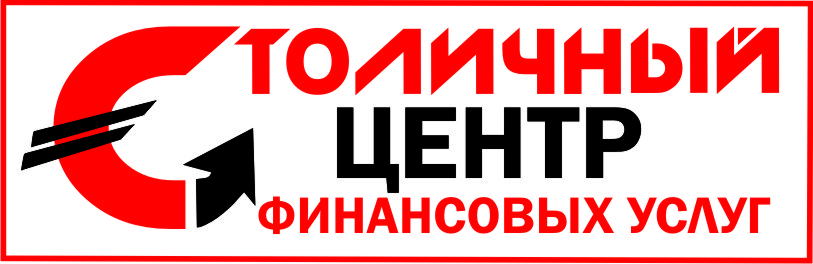 1.  Анкета заемщика - это официальный документ, который в случае предоставления займа, является приложением к договору займа.2.  Предоставление недостоверной информации при заполнении этой анкеты рассматривается как получение займа в мошеннических целях, т.к. предоставление займа зависит от указанной в анкете информации и лицо, заполняющее анкету, берет на себя полную ответственность согласно законодательству Российской Федерации.3.   Предоставление недостоверной информации считается достаточным основание в отказе предоставления займа.4.  Информируем Вас о том, что нижеприведенные сведения, предоставленные Вами ООО МКК «Столичный ЦФУ», могут оказать влияние на индивидуальные условия договора потребительского микрозайма:а) о размере заработной платы, наличии иных источников дохода и денежных обязательствах;б) о возможности предоставления обеспечения исполнения обязательств по договору микрозайма (в том числе залог, поручительство);в) о судебных спорах, в которых  Вы выступаете ответчиком (при рассмотрении заявления на получение потребительского микрозайма на сумму, превышающую 30 000 (тридцать тысяч) рублей);г) о наличии в собственности  движимого и (или) недвижимого имущества (при рассмотрении заявления на получение потребительского микрозайма на сумму, превышающую 100 000 (сто тысяч) рублей).1. СВЕДЕНИЯ О ЗАЕМЩИКЕ:2. СВЕДЕНИЯ О СЕМЬЕ ЗАЕМЩИКА:3. СВЕДЕНИЯ О ЗАНЯТОСТИ И ДОХОДАХ ЗАЕМЩИКА:4. ИНФОРМАЦИЯ О НАЛИЧИИ СОБСТВЕННОСТИ5. ИНАЯ ИНФОРМАЦИЯ6. ИНФОРМАЦИЯ О ЗАПРАШИВАЕМОМ ЗАЙМЕ7. ИНФОРМАЦИЯ О КОНТАКТАХ      КТО ИЗ ЗНАКОМЫХ/ДРУЗЕЙ/РОДСТВЕННИКОВ МОЖЕТ ПОРЕКОМЕНДОВАТЬ ВАС В КАЧЕСТВЕ НАДЕЖНОГО ЗАЁМЩИКА Декларация заемщика- Я представил в ООО МКК «Столичный ЦФУ» Заявление-Анкету на предоставление займа.- Я полностью ознакомлен с условиями займа.- Я согласен с тем, что факт принятия ООО МКК «Столичный ЦФУ»  моего Заявления-Анкеты к рассмотрению не является обязательством ООО МКК «Столичный ЦФУ» предоставить мне заем или возместить понесенные мной расходы при рассмотрении ООО МКК «Столичный ЦФУ» моего Заявления-Анкеты. В случае принятия отрицательного решения по вопросу выдачи займа, ООО МКК «Столичный ЦФУ» не обязан возвращать мне настоящее Заявление-Анкету.Я подтверждаю, что сведения, указанные в настоящем Заявлении-Анкете, являются верными и точными на нижеуказанную дату и обязуюсь незамедлительно уведомить ООО МКК «Столичный ЦФУ» в случае изменения указанных сведений, а также при возникновении/изменении любых обстоятельств, способных повлиять на выполнение мной или ООО МКК «Столичный ЦФУ» обязательств по займу, который может быть предоставлен на основании данного Заявления-Анкеты.Любые сведения, содержащиеся в Заявлении-Анкете, могут быть в любое время проверены и перепроверены ООО МКК «Столичный ЦФУ»Настоящим соглашаюсь с тем, что ООО МКК «Столичный ЦФУ» имеет право без объяснения причин отказать мне в предоставлении займа, и я не буду иметь претензий к ООО МКК «Столичный ЦФУ» в этом случае.При обращении заемщика к кредитору о предоставлении потребительского займа в сумме (с лимитом кредитования) 100 000 рублей и более кредитор обязан сообщить заемщику, что, если в течение одного года общий размер платежей по всем имеющимся у заемщика на дату обращения к кредитору о предоставлении потребительского кредита (займа) обязательствам по кредитным договорам, договорам займа, включая платежи по предоставляемому потребительскому займу, будет превышать пятьдесят процентов годового дохода заемщика, для заемщика существует риск неисполнения им обязательств по договору потребительского кредита (займа) и применения к нему штрафных санкций.Настоящим я ___________________________________ (Фамилия, И.О.) подтверждаю, что в полном объеме ознакомлен со всеми сведениями и условиями, указанными в настоящей анкете,   ВОЗРАЖЕНИЙ И ДОПОЛНЕНИЙ НЕ ИМЕЮ /  ИМЕЮ ДОПОЛНЕНИЯ (ВОЗРАЖЕНИЯ) _________________________________________________________________________________________________________________________________________________________________________________________________________Настоящим я __________________________________ (Фамилия, И.О.) выражаю свое  СОГЛАСИЕ /  НЕСОГЛАСИЕ на предоставление ООО МКК «Столичный ЦФУ» в Бюро кредитных историй информации обо мне, полученном мною займе (в случае заключения договора займа и в течение всего срока действия договора займа), а также на осуществление запроса данных о моей кредитной истории в бюро кредитных историй  в соответствии с Федеральным законом от 30.12.2004г. № 218-ФЗ "О кредитных историях".Согласие на осуществление взаимодействия с лицами, указанными в разделе 7 настоящего заявления-анкеты, а также на обработку персональных данных.Настоящим я, _____________________________________________ (указывается Ф.И.О.), выражаю свое согласие на обработку ООО МКК «Столичный ЦФУ» своих персональных данных в порядке и на условиях, определенных  Федеральным законом от 27.07.2006 года №152-ФЗ «О персональных данных». При этом под моими персональными данными понимаются любые относящиеся ко мне сведения  и информация (фамилия, имя, отчество, год, месяц, дата и место рождения, адрес, семейное, социальное, имущественное положение, образование, профессия, доходы и другая информация), которые были (будут) переданы в ООО МКК «Столичный ЦФУ» мною лично или поступили (поступят) в ООО МКК «Столичный ЦФУ»  иным способом.Я предоставляю ООО МКК «Столичный ЦФУ» право обрабатывать свои персональные данные любым способом, включая сбор, систематизацию, накопление, хранение, уточнение (обновление, изменение), использование, распространение (в том числе передачу), обезличивание, блокирование, уничтожение персональных данных и другие предусмотренные ФЗ "О персональных данных" и (или) выбранные по усмотрению ООО МКК «Столичный ЦФУ» способы.Обработка моих персональных данных допускается на следующие цели: принятие решения о предоставлении займа, заключение договора займа и обеспечительных сделок, сопровождение займа, информирование об иных услугах ООО МКК «Столичный ЦФУ». Отзыв согласия может быть осуществлен при условии письменного уведомления ООО МКК «Столичный ЦФУ» за 3 (три) месяца до момента отзыва согласия. Настоящим сообщаю, что имею согласие, указанных в разделе 7 настоящего заявления-анкеты, третьих лиц на передачу информации об их персональных данных в ООО МКК «Столичный ЦФУ» и на ее дальнейшую обработку, включая сбор, систематизацию, накопление, хранение, уточнение (обновление, изменение), использование, распространение (в том числе передачу), обезличивание, блокирование, уничтожение персональных данных.Я подтверждаю, что даю согласие на взаимодействие (в том числе направленное на возврат просроченной задолженности)  ООО МКК «Столичный ЦФУ» (или  лица действующего от его имени и (или) в его интересах), с любыми третьими лицами (члены семьи, родственники, проживающие со мной лица, соседи и любые другие физические лица) в том числе указанные в разделе 7 настоящего заявления-анкеты.Я подтверждаю, что даю согласие ООО МКК «Столичный ЦФУ» (или  лица действующего от его имени и (или) в его интересах), передавать (сообщать) любым третьим лицам или делать доступными для них все сведения (в том числе о  просроченной задолженности и ее взыскании и любые другие персональные данные), уведомив меня об этом в течение тридцати рабочих дней с даты привлечения третьего лица путем направления уведомления по почте заказным письмом с уведомлением о вручении или путем вручения уведомления под расписку.ФАМИЛИЯ, ИМЯ, ОТЧЕСТВО (при наличии последнего) (ПОЛНОСТЬЮ)ЕСЛИ РАНЕЕ ИМЕЛИ ДРУГИЕ Ф.И.О., УКАЖИТЕПОЛ МУЖСКОЙ   ЖЕНСКИЙ МУЖСКОЙ   ЖЕНСКИЙ МУЖСКОЙ   ЖЕНСКИЙ МУЖСКОЙ   ЖЕНСКИЙ МУЖСКОЙ   ЖЕНСКИЙ МУЖСКОЙ   ЖЕНСКИЙ МУЖСКОЙ   ЖЕНСКИЙ МУЖСКОЙ   ЖЕНСКИЙ МУЖСКОЙ   ЖЕНСКИЙ МУЖСКОЙ   ЖЕНСКИЙ МУЖСКОЙ   ЖЕНСКИЙДАТА РОЖДЕНИЯДАТА РОЖДЕНИЯДАТА РОЖДЕНИЯДАТА РОЖДЕНИЯДАТА РОЖДЕНИЯДАТА РОЖДЕНИЯГРАЖДАНСТВО РОССИЯ    ИНОЕ (указать) РОССИЯ    ИНОЕ (указать) РОССИЯ    ИНОЕ (указать) РОССИЯ    ИНОЕ (указать) РОССИЯ    ИНОЕ (указать) РОССИЯ    ИНОЕ (указать) РОССИЯ    ИНОЕ (указать) РОССИЯ    ИНОЕ (указать) РОССИЯ    ИНОЕ (указать) РОССИЯ    ИНОЕ (указать) РОССИЯ    ИНОЕ (указать)МЕСТО РОЖДЕНИЯМЕСТО РОЖДЕНИЯМЕСТО РОЖДЕНИЯМЕСТО РОЖДЕНИЯМЕСТО РОЖДЕНИЯМЕСТО РОЖДЕНИЯПАСПОРТСЕРИЯ(ПРИ НАЛИЧИИ)       СЕРИЯ(ПРИ НАЛИЧИИ)       НОМЕРНОМЕРНОМЕРНОМЕРДАТА ВЫДАЧИДАТА ВЫДАЧИПАСПОРТНАИМЕНОВАНИЕ ВЫДАВШЕГО ОРГАНА НАИМЕНОВАНИЕ ВЫДАВШЕГО ОРГАНА КОД ПОДРАЗДЕЛЕНИЯ (ПРИ НАЛИЧИИ)КОД ПОДРАЗДЕЛЕНИЯ (ПРИ НАЛИЧИИ)СТРАХОВОЙ НОМЕР ИНДИВИДУАЛЬНОГО ЛИЦЕВОГО СЧЕТА ЗАСТРАХОВАННОГО ЛИЦА В СИСТЕМЕ ОБЯЗАТЕЛЬНОГО ПЕНСИОННОГО СТРАХОВАНИЯ (СНИЛС) (ПРИ НАЛИЧИИ)СТРАХОВОЙ НОМЕР ИНДИВИДУАЛЬНОГО ЛИЦЕВОГО СЧЕТА ЗАСТРАХОВАННОГО ЛИЦА В СИСТЕМЕ ОБЯЗАТЕЛЬНОГО ПЕНСИОННОГО СТРАХОВАНИЯ (СНИЛС) (ПРИ НАЛИЧИИ)СТРАХОВОЙ НОМЕР ИНДИВИДУАЛЬНОГО ЛИЦЕВОГО СЧЕТА ЗАСТРАХОВАННОГО ЛИЦА В СИСТЕМЕ ОБЯЗАТЕЛЬНОГО ПЕНСИОННОГО СТРАХОВАНИЯ (СНИЛС) (ПРИ НАЛИЧИИ)СТРАХОВОЙ НОМЕР ИНДИВИДУАЛЬНОГО ЛИЦЕВОГО СЧЕТА ЗАСТРАХОВАННОГО ЛИЦА В СИСТЕМЕ ОБЯЗАТЕЛЬНОГО ПЕНСИОННОГО СТРАХОВАНИЯ (СНИЛС) (ПРИ НАЛИЧИИ)СТРАХОВОЙ НОМЕР ИНДИВИДУАЛЬНОГО ЛИЦЕВОГО СЧЕТА ЗАСТРАХОВАННОГО ЛИЦА В СИСТЕМЕ ОБЯЗАТЕЛЬНОГО ПЕНСИОННОГО СТРАХОВАНИЯ (СНИЛС) (ПРИ НАЛИЧИИ)СТРАХОВОЙ НОМЕР ИНДИВИДУАЛЬНОГО ЛИЦЕВОГО СЧЕТА ЗАСТРАХОВАННОГО ЛИЦА В СИСТЕМЕ ОБЯЗАТЕЛЬНОГО ПЕНСИОННОГО СТРАХОВАНИЯ (СНИЛС) (ПРИ НАЛИЧИИ)СТРАХОВОЙ НОМЕР ИНДИВИДУАЛЬНОГО ЛИЦЕВОГО СЧЕТА ЗАСТРАХОВАННОГО ЛИЦА В СИСТЕМЕ ОБЯЗАТЕЛЬНОГО ПЕНСИОННОГО СТРАХОВАНИЯ (СНИЛС) (ПРИ НАЛИЧИИ)СТРАХОВОЙ НОМЕР ИНДИВИДУАЛЬНОГО ЛИЦЕВОГО СЧЕТА ЗАСТРАХОВАННОГО ЛИЦА В СИСТЕМЕ ОБЯЗАТЕЛЬНОГО ПЕНСИОННОГО СТРАХОВАНИЯ (СНИЛС) (ПРИ НАЛИЧИИ)СТРАХОВОЙ НОМЕР ИНДИВИДУАЛЬНОГО ЛИЦЕВОГО СЧЕТА ЗАСТРАХОВАННОГО ЛИЦА В СИСТЕМЕ ОБЯЗАТЕЛЬНОГО ПЕНСИОННОГО СТРАХОВАНИЯ (СНИЛС) (ПРИ НАЛИЧИИ)СТРАХОВОЙ НОМЕР ИНДИВИДУАЛЬНОГО ЛИЦЕВОГО СЧЕТА ЗАСТРАХОВАННОГО ЛИЦА В СИСТЕМЕ ОБЯЗАТЕЛЬНОГО ПЕНСИОННОГО СТРАХОВАНИЯ (СНИЛС) (ПРИ НАЛИЧИИ)СТРАХОВОЙ НОМЕР ИНДИВИДУАЛЬНОГО ЛИЦЕВОГО СЧЕТА ЗАСТРАХОВАННОГО ЛИЦА В СИСТЕМЕ ОБЯЗАТЕЛЬНОГО ПЕНСИОННОГО СТРАХОВАНИЯ (СНИЛС) (ПРИ НАЛИЧИИ)СТРАХОВОЙ НОМЕР ИНДИВИДУАЛЬНОГО ЛИЦЕВОГО СЧЕТА ЗАСТРАХОВАННОГО ЛИЦА В СИСТЕМЕ ОБЯЗАТЕЛЬНОГО ПЕНСИОННОГО СТРАХОВАНИЯ (СНИЛС) (ПРИ НАЛИЧИИ)СТРАХОВОЙ НОМЕР ИНДИВИДУАЛЬНОГО ЛИЦЕВОГО СЧЕТА ЗАСТРАХОВАННОГО ЛИЦА В СИСТЕМЕ ОБЯЗАТЕЛЬНОГО ПЕНСИОННОГО СТРАХОВАНИЯ (СНИЛС) (ПРИ НАЛИЧИИ)ИДЕНТИФИКАЦИОННЫЙ НОМЕР НАЛОГОПЛАТЕЛЬЩИКА (ПРИ НАЛИЧИИ)ИДЕНТИФИКАЦИОННЫЙ НОМЕР НАЛОГОПЛАТЕЛЬЩИКА (ПРИ НАЛИЧИИ)ИДЕНТИФИКАЦИОННЫЙ НОМЕР НАЛОГОПЛАТЕЛЬЩИКА (ПРИ НАЛИЧИИ)ИДЕНТИФИКАЦИОННЫЙ НОМЕР НАЛОГОПЛАТЕЛЬЩИКА (ПРИ НАЛИЧИИ)ИДЕНТИФИКАЦИОННЫЙ НОМЕР НАЛОГОПЛАТЕЛЬЩИКА (ПРИ НАЛИЧИИ)ИДЕНТИФИКАЦИОННЫЙ НОМЕР НАЛОГОПЛАТЕЛЬЩИКА (ПРИ НАЛИЧИИ)ИДЕНТИФИКАЦИОННЫЙ НОМЕР НАЛОГОПЛАТЕЛЬЩИКА (ПРИ НАЛИЧИИ)ИДЕНТИФИКАЦИОННЫЙ НОМЕР НАЛОГОПЛАТЕЛЬЩИКА (ПРИ НАЛИЧИИ)ИДЕНТИФИКАЦИОННЫЙ НОМЕР НАЛОГОПЛАТЕЛЬЩИКА (ПРИ НАЛИЧИИ)ИДЕНТИФИКАЦИОННЫЙ НОМЕР НАЛОГОПЛАТЕЛЬЩИКА (ПРИ НАЛИЧИИ)ИДЕНТИФИКАЦИОННЫЙ НОМЕР НАЛОГОПЛАТЕЛЬЩИКА (ПРИ НАЛИЧИИ)ИДЕНТИФИКАЦИОННЫЙ НОМЕР НАЛОГОПЛАТЕЛЬЩИКА (ПРИ НАЛИЧИИ)ИДЕНТИФИКАЦИОННЫЙ НОМЕР НАЛОГОПЛАТЕЛЬЩИКА (ПРИ НАЛИЧИИ)АДРЕС МЕСТА ЖИТЕЛЬСТВА (РЕГИСТРАЦИИ) ИЛИ МЕСТА ПРЕБЫВАНИЯ  СОВПАДАЕТ С  МЕСТОМ ФАКТИЧЕСКОГО ПРОЖИВАНИЯ НЕ СОВПАДАЕТ С МЕСТОМ ФАКТИЧЕСКОГО ПРОЖИВАНИЯ СОВПАДАЕТ С  МЕСТОМ ФАКТИЧЕСКОГО ПРОЖИВАНИЯ НЕ СОВПАДАЕТ С МЕСТОМ ФАКТИЧЕСКОГО ПРОЖИВАНИЯ СОВПАДАЕТ С  МЕСТОМ ФАКТИЧЕСКОГО ПРОЖИВАНИЯ НЕ СОВПАДАЕТ С МЕСТОМ ФАКТИЧЕСКОГО ПРОЖИВАНИЯ СОВПАДАЕТ С  МЕСТОМ ФАКТИЧЕСКОГО ПРОЖИВАНИЯ НЕ СОВПАДАЕТ С МЕСТОМ ФАКТИЧЕСКОГО ПРОЖИВАНИЯ СОВПАДАЕТ С  МЕСТОМ ФАКТИЧЕСКОГО ПРОЖИВАНИЯ НЕ СОВПАДАЕТ С МЕСТОМ ФАКТИЧЕСКОГО ПРОЖИВАНИЯ СОВПАДАЕТ С  МЕСТОМ ФАКТИЧЕСКОГО ПРОЖИВАНИЯ НЕ СОВПАДАЕТ С МЕСТОМ ФАКТИЧЕСКОГО ПРОЖИВАНИЯ СОВПАДАЕТ С  МЕСТОМ ФАКТИЧЕСКОГО ПРОЖИВАНИЯ НЕ СОВПАДАЕТ С МЕСТОМ ФАКТИЧЕСКОГО ПРОЖИВАНИЯ СОВПАДАЕТ С  МЕСТОМ ФАКТИЧЕСКОГО ПРОЖИВАНИЯ НЕ СОВПАДАЕТ С МЕСТОМ ФАКТИЧЕСКОГО ПРОЖИВАНИЯ СОВПАДАЕТ С  МЕСТОМ ФАКТИЧЕСКОГО ПРОЖИВАНИЯ НЕ СОВПАДАЕТ С МЕСТОМ ФАКТИЧЕСКОГО ПРОЖИВАНИЯ СОВПАДАЕТ С  МЕСТОМ ФАКТИЧЕСКОГО ПРОЖИВАНИЯ НЕ СОВПАДАЕТ С МЕСТОМ ФАКТИЧЕСКОГО ПРОЖИВАНИЯ СОВПАДАЕТ С  МЕСТОМ ФАКТИЧЕСКОГО ПРОЖИВАНИЯ НЕ СОВПАДАЕТ С МЕСТОМ ФАКТИЧЕСКОГО ПРОЖИВАНИЯ СОВПАДАЕТ С  МЕСТОМ ФАКТИЧЕСКОГО ПРОЖИВАНИЯ НЕ СОВПАДАЕТ С МЕСТОМ ФАКТИЧЕСКОГО ПРОЖИВАНИЯ СОВПАДАЕТ С  МЕСТОМ ФАКТИЧЕСКОГО ПРОЖИВАНИЯ НЕ СОВПАДАЕТ С МЕСТОМ ФАКТИЧЕСКОГО ПРОЖИВАНИЯ СОВПАДАЕТ С  МЕСТОМ ФАКТИЧЕСКОГО ПРОЖИВАНИЯ НЕ СОВПАДАЕТ С МЕСТОМ ФАКТИЧЕСКОГО ПРОЖИВАНИЯ СОВПАДАЕТ С  МЕСТОМ ФАКТИЧЕСКОГО ПРОЖИВАНИЯ НЕ СОВПАДАЕТ С МЕСТОМ ФАКТИЧЕСКОГО ПРОЖИВАНИЯ СОВПАДАЕТ С  МЕСТОМ ФАКТИЧЕСКОГО ПРОЖИВАНИЯ НЕ СОВПАДАЕТ С МЕСТОМ ФАКТИЧЕСКОГО ПРОЖИВАНИЯ СОВПАДАЕТ С  МЕСТОМ ФАКТИЧЕСКОГО ПРОЖИВАНИЯ НЕ СОВПАДАЕТ С МЕСТОМ ФАКТИЧЕСКОГО ПРОЖИВАНИЯ СОВПАДАЕТ С  МЕСТОМ ФАКТИЧЕСКОГО ПРОЖИВАНИЯ НЕ СОВПАДАЕТ С МЕСТОМ ФАКТИЧЕСКОГО ПРОЖИВАНИЯ СОВПАДАЕТ С  МЕСТОМ ФАКТИЧЕСКОГО ПРОЖИВАНИЯ НЕ СОВПАДАЕТ С МЕСТОМ ФАКТИЧЕСКОГО ПРОЖИВАНИЯ СОВПАДАЕТ С  МЕСТОМ ФАКТИЧЕСКОГО ПРОЖИВАНИЯ НЕ СОВПАДАЕТ С МЕСТОМ ФАКТИЧЕСКОГО ПРОЖИВАНИЯ СОВПАДАЕТ С  МЕСТОМ ФАКТИЧЕСКОГО ПРОЖИВАНИЯ НЕ СОВПАДАЕТ С МЕСТОМ ФАКТИЧЕСКОГО ПРОЖИВАНИЯ СОВПАДАЕТ С  МЕСТОМ ФАКТИЧЕСКОГО ПРОЖИВАНИЯ НЕ СОВПАДАЕТ С МЕСТОМ ФАКТИЧЕСКОГО ПРОЖИВАНИЯ СОВПАДАЕТ С  МЕСТОМ ФАКТИЧЕСКОГО ПРОЖИВАНИЯ НЕ СОВПАДАЕТ С МЕСТОМ ФАКТИЧЕСКОГО ПРОЖИВАНИЯ СОВПАДАЕТ С  МЕСТОМ ФАКТИЧЕСКОГО ПРОЖИВАНИЯ НЕ СОВПАДАЕТ С МЕСТОМ ФАКТИЧЕСКОГО ПРОЖИВАНИЯАДРЕС МЕСТА ЖИТЕЛЬСТВА (РЕГИСТРАЦИИ) ИЛИ МЕСТА ПРЕБЫВАНИЯ СТРАНА РОССИЯ    ИНОЕ (указать) РОССИЯ    ИНОЕ (указать) РОССИЯ    ИНОЕ (указать) РОССИЯ    ИНОЕ (указать) РОССИЯ    ИНОЕ (указать) РОССИЯ    ИНОЕ (указать) РОССИЯ    ИНОЕ (указать) РОССИЯ    ИНОЕ (указать) РОССИЯ    ИНОЕ (указать) РОССИЯ    ИНОЕ (указать) РОССИЯ    ИНОЕ (указать)РЕСПУБЛИКА РЕСПУБЛИКА РЕСПУБЛИКА  МОРДОВИЯ  ИНОЕ (указать) МОРДОВИЯ  ИНОЕ (указать) МОРДОВИЯ  ИНОЕ (указать) МОРДОВИЯ  ИНОЕ (указать) МОРДОВИЯ  ИНОЕ (указать) МОРДОВИЯ  ИНОЕ (указать) МОРДОВИЯ  ИНОЕ (указать) МОРДОВИЯ  ИНОЕ (указать) МОРДОВИЯ  ИНОЕ (указать)АДРЕС МЕСТА ЖИТЕЛЬСТВА (РЕГИСТРАЦИИ) ИЛИ МЕСТА ПРЕБЫВАНИЯ ГОРОД / НАСЕЛЕННЫЙ ПУНКТГОРОД / НАСЕЛЕННЫЙ ПУНКТГОРОД / НАСЕЛЕННЫЙ ПУНКТГОРОД / НАСЕЛЕННЫЙ ПУНКТГОРОД / НАСЕЛЕННЫЙ ПУНКТГОРОД / НАСЕЛЕННЫЙ ПУНКТУЛИЦА (ПЕРЕУЛОК)УЛИЦА (ПЕРЕУЛОК)УЛИЦА (ПЕРЕУЛОК)УЛИЦА (ПЕРЕУЛОК)УЛИЦА (ПЕРЕУЛОК)АДРЕС МЕСТА ЖИТЕЛЬСТВА (РЕГИСТРАЦИИ) ИЛИ МЕСТА ПРЕБЫВАНИЯ НОМЕР ДОМАНОМЕР ДОМАНОМЕР ДОМАНОМЕР КОРПУСАНОМЕР КОРПУСАНОМЕР КОРПУСАНОМЕР КОРПУСАНОМЕР КОРПУСАНОМЕР КВАРТИРЫНОМЕР КВАРТИРЫНОМЕР КВАРТИРЫНОМЕР КВАРТИРЫАДРЕС ПО МЕСТУ ФАКТИЧЕСКОГО ПРОЖИВАНИЯСТРАНА РОССИЯ    ИНОЕ (УКАЗАТЬ) РОССИЯ    ИНОЕ (УКАЗАТЬ) РОССИЯ    ИНОЕ (УКАЗАТЬ) РОССИЯ    ИНОЕ (УКАЗАТЬ) РОССИЯ    ИНОЕ (УКАЗАТЬ) РОССИЯ    ИНОЕ (УКАЗАТЬ) РОССИЯ    ИНОЕ (УКАЗАТЬ) РОССИЯ    ИНОЕ (УКАЗАТЬ) РОССИЯ    ИНОЕ (УКАЗАТЬ) РОССИЯ    ИНОЕ (УКАЗАТЬ) РОССИЯ    ИНОЕ (УКАЗАТЬ)РЕСПУБЛИКА РЕСПУБЛИКА РЕСПУБЛИКА  МОРДОВИЯ  ИНОЕ (указать) МОРДОВИЯ  ИНОЕ (указать) МОРДОВИЯ  ИНОЕ (указать) МОРДОВИЯ  ИНОЕ (указать) МОРДОВИЯ  ИНОЕ (указать) МОРДОВИЯ  ИНОЕ (указать) МОРДОВИЯ  ИНОЕ (указать) МОРДОВИЯ  ИНОЕ (указать) МОРДОВИЯ  ИНОЕ (указать)АДРЕС ПО МЕСТУ ФАКТИЧЕСКОГО ПРОЖИВАНИЯГОРОД / НАСЕЛЕННЫЙ ПУНКТГОРОД / НАСЕЛЕННЫЙ ПУНКТГОРОД / НАСЕЛЕННЫЙ ПУНКТГОРОД / НАСЕЛЕННЫЙ ПУНКТГОРОД / НАСЕЛЕННЫЙ ПУНКТГОРОД / НАСЕЛЕННЫЙ ПУНКТУЛИЦА (ПЕРЕУЛОК)УЛИЦА (ПЕРЕУЛОК)УЛИЦА (ПЕРЕУЛОК)УЛИЦА (ПЕРЕУЛОК)АДРЕС ПО МЕСТУ ФАКТИЧЕСКОГО ПРОЖИВАНИЯНОМЕР ДОМАНОМЕР ДОМАНОМЕР ДОМАНОМЕР ДОМАНОМЕР КОРПУСАНОМЕР КОРПУСАНОМЕР КОРПУСАНОМЕР КОРПУСАНОМЕР КОРПУСАНОМЕР КВАРТИРЫНОМЕР КВАРТИРЫНОМЕР КВАРТИРЫНОМЕР КВАРТИРЫНОМЕР КВАРТИРЫНОМЕРА ТЕЛЕФОНОВ И ФАКСОВТЕЛЕФОН ПО МЕСТУ ПРОЖИВАНИЯ (ВКЛЮЧАЯ КОД ГОРОДА)ТЕЛЕФОН ПО МЕСТУ ПРОЖИВАНИЯ (ВКЛЮЧАЯ КОД ГОРОДА)ТЕЛЕФОН ПО МЕСТУ ПРОЖИВАНИЯ (ВКЛЮЧАЯ КОД ГОРОДА)ТЕЛЕФОН ПО МЕСТУ ПРОЖИВАНИЯ (ВКЛЮЧАЯ КОД ГОРОДА)ТЕЛЕФОН ПО МЕСТУ ПРОЖИВАНИЯ (ВКЛЮЧАЯ КОД ГОРОДА)ТЕЛЕФОН ПО МЕСТУ ПРОЖИВАНИЯ (ВКЛЮЧАЯ КОД ГОРОДА)ТЕЛЕФОН ПО МЕСТУ ПРОЖИВАНИЯ (ВКЛЮЧАЯ КОД ГОРОДА)ТЕЛЕФОН ПО МЕСТУ ПРОЖИВАНИЯ (ВКЛЮЧАЯ КОД ГОРОДА)ТЕЛЕФОН ПО МЕСТУ ПРОЖИВАНИЯ (ВКЛЮЧАЯ КОД ГОРОДА)ТЕЛЕФОН ПО МЕСТУ ПРОЖИВАНИЯ (ВКЛЮЧАЯ КОД ГОРОДА)ТЕЛЕФОН ПО МЕСТУ ПРОЖИВАНИЯ (ВКЛЮЧАЯ КОД ГОРОДА)ТЕЛЕФОН ПО МЕСТУ ПРОЖИВАНИЯ (ВКЛЮЧАЯ КОД ГОРОДА)ТЕЛЕФОН ПО МЕСТУ ПРОЖИВАНИЯ (ВКЛЮЧАЯ КОД ГОРОДА)ТЕЛЕФОН ПО МЕСТУ ПРОЖИВАНИЯ (ВКЛЮЧАЯ КОД ГОРОДА)ТЕЛЕФОН ПО МЕСТУ ПРОЖИВАНИЯ (ВКЛЮЧАЯ КОД ГОРОДА)ТЕЛЕФОН ПО МЕСТУ ПРОЖИВАНИЯ (ВКЛЮЧАЯ КОД ГОРОДА)ТЕЛЕФОН ПО МЕСТУ ПРОЖИВАНИЯ (ВКЛЮЧАЯ КОД ГОРОДА)НОМЕРА ТЕЛЕФОНОВ И ФАКСОВМОБИЛЬНЫЙ ТЕЛЕФОНМОБИЛЬНЫЙ ТЕЛЕФОНМОБИЛЬНЫЙ ТЕЛЕФОНМОБИЛЬНЫЙ ТЕЛЕФОНМОБИЛЬНЫЙ ТЕЛЕФОНМОБИЛЬНЫЙ ТЕЛЕФОНМОБИЛЬНЫЙ ТЕЛЕФОНМОБИЛЬНЫЙ ТЕЛЕФОНМОБИЛЬНЫЙ ТЕЛЕФОНМОБИЛЬНЫЙ ТЕЛЕФОНМОБИЛЬНЫЙ ТЕЛЕФОНМОБИЛЬНЫЙ ТЕЛЕФОНМОБИЛЬНЫЙ ТЕЛЕФОНМОБИЛЬНЫЙ ТЕЛЕФОНМОБИЛЬНЫЙ ТЕЛЕФОНМОБИЛЬНЫЙ ТЕЛЕФОНМОБИЛЬНЫЙ ТЕЛЕФОННОМЕРА ТЕЛЕФОНОВ И ФАКСОВE-MAIL (ЛИЧНЫЙ)E-MAIL (ЛИЧНЫЙ)E-MAIL (ЛИЧНЫЙ)E-MAIL (ЛИЧНЫЙ)E-MAIL (ЛИЧНЫЙ)НОМЕР ФАКСА (ПРИ НАЛИЧИИ)НОМЕР ФАКСА (ПРИ НАЛИЧИИ)НОМЕР ФАКСА (ПРИ НАЛИЧИИ)НОМЕР ФАКСА (ПРИ НАЛИЧИИ)НОМЕРА ТЕЛЕФОНОВ И ФАКСОВИНАЯ КОНТАКТНАЯ ИНФОРМАЦИЯ (ПРИ НАЛИЧИИ)ИНАЯ КОНТАКТНАЯ ИНФОРМАЦИЯ (ПРИ НАЛИЧИИ)ИНАЯ КОНТАКТНАЯ ИНФОРМАЦИЯ (ПРИ НАЛИЧИИ)ИНАЯ КОНТАКТНАЯ ИНФОРМАЦИЯ (ПРИ НАЛИЧИИ)ИНАЯ КОНТАКТНАЯ ИНФОРМАЦИЯ (ПРИ НАЛИЧИИ)НАЛИЧИЕ СУДЕБНЫХ СПОРОВ, В КОТОРЫХ ВЫ ЯВЛЯЕТЕСЬ ОТВЕТЧИКОМ (В ТОМ ЧИСЛЕ О ВЗЫСКАНИИ ДЕНЕЖНЫХ СРЕДСТВ/АЛИМЕНТОВ/ПЛАТЫ ЗА ЖИЛ.ПЛОЩАДЬ И КОММУНАЛЬНЫЕ ПЛАТЕЖИ, КОМПЕНСАЦИИ МОРАЛЬНОГО ВРЕДА, ВОЗМЕЩЕНИИ УЩЕРБА И ДР.)НАЛИЧИЕ СУДЕБНЫХ СПОРОВ, В КОТОРЫХ ВЫ ЯВЛЯЕТЕСЬ ОТВЕТЧИКОМ (В ТОМ ЧИСЛЕ О ВЗЫСКАНИИ ДЕНЕЖНЫХ СРЕДСТВ/АЛИМЕНТОВ/ПЛАТЫ ЗА ЖИЛ.ПЛОЩАДЬ И КОММУНАЛЬНЫЕ ПЛАТЕЖИ, КОМПЕНСАЦИИ МОРАЛЬНОГО ВРЕДА, ВОЗМЕЩЕНИИ УЩЕРБА И ДР.)НАЛИЧИЕ СУДЕБНЫХ СПОРОВ, В КОТОРЫХ ВЫ ЯВЛЯЕТЕСЬ ОТВЕТЧИКОМ (В ТОМ ЧИСЛЕ О ВЗЫСКАНИИ ДЕНЕЖНЫХ СРЕДСТВ/АЛИМЕНТОВ/ПЛАТЫ ЗА ЖИЛ.ПЛОЩАДЬ И КОММУНАЛЬНЫЕ ПЛАТЕЖИ, КОМПЕНСАЦИИ МОРАЛЬНОГО ВРЕДА, ВОЗМЕЩЕНИИ УЩЕРБА И ДР.)НАЛИЧИЕ СУДЕБНЫХ СПОРОВ, В КОТОРЫХ ВЫ ЯВЛЯЕТЕСЬ ОТВЕТЧИКОМ (В ТОМ ЧИСЛЕ О ВЗЫСКАНИИ ДЕНЕЖНЫХ СРЕДСТВ/АЛИМЕНТОВ/ПЛАТЫ ЗА ЖИЛ.ПЛОЩАДЬ И КОММУНАЛЬНЫЕ ПЛАТЕЖИ, КОМПЕНСАЦИИ МОРАЛЬНОГО ВРЕДА, ВОЗМЕЩЕНИИ УЩЕРБА И ДР.)НАЛИЧИЕ СУДЕБНЫХ СПОРОВ, В КОТОРЫХ ВЫ ЯВЛЯЕТЕСЬ ОТВЕТЧИКОМ (В ТОМ ЧИСЛЕ О ВЗЫСКАНИИ ДЕНЕЖНЫХ СРЕДСТВ/АЛИМЕНТОВ/ПЛАТЫ ЗА ЖИЛ.ПЛОЩАДЬ И КОММУНАЛЬНЫЕ ПЛАТЕЖИ, КОМПЕНСАЦИИ МОРАЛЬНОГО ВРЕДА, ВОЗМЕЩЕНИИ УЩЕРБА И ДР.)НАЛИЧИЕ СУДЕБНЫХ СПОРОВ, В КОТОРЫХ ВЫ ЯВЛЯЕТЕСЬ ОТВЕТЧИКОМ (В ТОМ ЧИСЛЕ О ВЗЫСКАНИИ ДЕНЕЖНЫХ СРЕДСТВ/АЛИМЕНТОВ/ПЛАТЫ ЗА ЖИЛ.ПЛОЩАДЬ И КОММУНАЛЬНЫЕ ПЛАТЕЖИ, КОМПЕНСАЦИИ МОРАЛЬНОГО ВРЕДА, ВОЗМЕЩЕНИИ УЩЕРБА И ДР.) ДА   НЕТ   ДА   НЕТ   ДА   НЕТ   ДА   НЕТ  НАЛИЧИЕ ДЕЙСТВУЮЩИХ ОБЯЗАТЕЛЬСТВ ПЕРЕД КРЕДИТОРАМИ (КРЕДИТЫ, ЗАЙМЫ И ДР.)НАЛИЧИЕ ДЕЙСТВУЮЩИХ ОБЯЗАТЕЛЬСТВ ПЕРЕД КРЕДИТОРАМИ (КРЕДИТЫ, ЗАЙМЫ И ДР.)НАЛИЧИЕ ДЕЙСТВУЮЩИХ ОБЯЗАТЕЛЬСТВ ПЕРЕД КРЕДИТОРАМИ (КРЕДИТЫ, ЗАЙМЫ И ДР.)НАЛИЧИЕ ДЕЙСТВУЮЩИХ ОБЯЗАТЕЛЬСТВ ПЕРЕД КРЕДИТОРАМИ (КРЕДИТЫ, ЗАЙМЫ И ДР.)НАЛИЧИЕ ДЕЙСТВУЮЩИХ ОБЯЗАТЕЛЬСТВ ПЕРЕД КРЕДИТОРАМИ (КРЕДИТЫ, ЗАЙМЫ И ДР.) ДА (указать наименование кредитора, сумму, срок погашения) НЕТ ДА (указать наименование кредитора, сумму, срок погашения) НЕТ ДА (указать наименование кредитора, сумму, срок погашения) НЕТ ДА (указать наименование кредитора, сумму, срок погашения) НЕТ ДА (указать наименование кредитора, сумму, срок погашения) НЕТ ДА (указать наименование кредитора, сумму, срок погашения) НЕТ ДА (указать наименование кредитора, сумму, срок погашения) НЕТ ДА (указать наименование кредитора, сумму, срок погашения) НЕТ ДА (указать наименование кредитора, сумму, срок погашения) НЕТ ДА (указать наименование кредитора, сумму, срок погашения) НЕТНАЛИЧИЕ ПРОСРОЧЕННЫХ ОБЯЗАТЕЛЬСТВ ПЕРЕД КРЕДИТОРАМИНАЛИЧИЕ ПРОСРОЧЕННЫХ ОБЯЗАТЕЛЬСТВ ПЕРЕД КРЕДИТОРАМИНАЛИЧИЕ ПРОСРОЧЕННЫХ ОБЯЗАТЕЛЬСТВ ПЕРЕД КРЕДИТОРАМИНАЛИЧИЕ ПРОСРОЧЕННЫХ ОБЯЗАТЕЛЬСТВ ПЕРЕД КРЕДИТОРАМИНАЛИЧИЕ ПРОСРОЧЕННЫХ ОБЯЗАТЕЛЬСТВ ПЕРЕД КРЕДИТОРАМИНАЛИЧИЕ ПРОСРОЧЕННЫХ ОБЯЗАТЕЛЬСТВ ПЕРЕД КРЕДИТОРАМИ ДА   НЕТ   ДА   НЕТ   ДА   НЕТ   ДА   НЕТ  НАЛИЧИЕ ДЕЙСТВУЮЩИХ ОБЯЗАТЕЛЬСТВ ПЕРЕД КРЕДИТОРАМИ (КРЕДИТЫ, ЗАЙМЫ И ДР.)НАЛИЧИЕ ДЕЙСТВУЮЩИХ ОБЯЗАТЕЛЬСТВ ПЕРЕД КРЕДИТОРАМИ (КРЕДИТЫ, ЗАЙМЫ И ДР.)НАЛИЧИЕ ДЕЙСТВУЮЩИХ ОБЯЗАТЕЛЬСТВ ПЕРЕД КРЕДИТОРАМИ (КРЕДИТЫ, ЗАЙМЫ И ДР.)НАЛИЧИЕ ДЕЙСТВУЮЩИХ ОБЯЗАТЕЛЬСТВ ПЕРЕД КРЕДИТОРАМИ (КРЕДИТЫ, ЗАЙМЫ И ДР.)НАЛИЧИЕ ДЕЙСТВУЮЩИХ ОБЯЗАТЕЛЬСТВ ПЕРЕД КРЕДИТОРАМИ (КРЕДИТЫ, ЗАЙМЫ И ДР.) ДА (указать наименование кредитора, сумму, срок погашения) НЕТ ДА (указать наименование кредитора, сумму, срок погашения) НЕТ ДА (указать наименование кредитора, сумму, срок погашения) НЕТ ДА (указать наименование кредитора, сумму, срок погашения) НЕТ ДА (указать наименование кредитора, сумму, срок погашения) НЕТ ДА (указать наименование кредитора, сумму, срок погашения) НЕТ ДА (указать наименование кредитора, сумму, срок погашения) НЕТ ДА (указать наименование кредитора, сумму, срок погашения) НЕТ ДА (указать наименование кредитора, сумму, срок погашения) НЕТ ДА (указать наименование кредитора, сумму, срок погашения) НЕТНАЛИЧИЕ  ДЕЙСТВУЮЩЕГО ПРОИЗВОДСТВА ПО ДЕЛУ О БАНКРОТСТВЕ (НАЛИЧИЕ ПОСТАНОВЛЕНИЯ СУДА О ПРИЗНАНИИ НЕСОСТОЯТЕЛЬНЫМ (БАНКРОТОМ) В ТЕЧЕНИЕ ПОСЛЕДНИХ ПЯТИ ЛЕТ)НАЛИЧИЕ  ДЕЙСТВУЮЩЕГО ПРОИЗВОДСТВА ПО ДЕЛУ О БАНКРОТСТВЕ (НАЛИЧИЕ ПОСТАНОВЛЕНИЯ СУДА О ПРИЗНАНИИ НЕСОСТОЯТЕЛЬНЫМ (БАНКРОТОМ) В ТЕЧЕНИЕ ПОСЛЕДНИХ ПЯТИ ЛЕТ)НАЛИЧИЕ  ДЕЙСТВУЮЩЕГО ПРОИЗВОДСТВА ПО ДЕЛУ О БАНКРОТСТВЕ (НАЛИЧИЕ ПОСТАНОВЛЕНИЯ СУДА О ПРИЗНАНИИ НЕСОСТОЯТЕЛЬНЫМ (БАНКРОТОМ) В ТЕЧЕНИЕ ПОСЛЕДНИХ ПЯТИ ЛЕТ)НАЛИЧИЕ  ДЕЙСТВУЮЩЕГО ПРОИЗВОДСТВА ПО ДЕЛУ О БАНКРОТСТВЕ (НАЛИЧИЕ ПОСТАНОВЛЕНИЯ СУДА О ПРИЗНАНИИ НЕСОСТОЯТЕЛЬНЫМ (БАНКРОТОМ) В ТЕЧЕНИЕ ПОСЛЕДНИХ ПЯТИ ЛЕТ)НАЛИЧИЕ  ДЕЙСТВУЮЩЕГО ПРОИЗВОДСТВА ПО ДЕЛУ О БАНКРОТСТВЕ (НАЛИЧИЕ ПОСТАНОВЛЕНИЯ СУДА О ПРИЗНАНИИ НЕСОСТОЯТЕЛЬНЫМ (БАНКРОТОМ) В ТЕЧЕНИЕ ПОСЛЕДНИХ ПЯТИ ЛЕТ)НАЛИЧИЕ  ДЕЙСТВУЮЩЕГО ПРОИЗВОДСТВА ПО ДЕЛУ О БАНКРОТСТВЕ (НАЛИЧИЕ ПОСТАНОВЛЕНИЯ СУДА О ПРИЗНАНИИ НЕСОСТОЯТЕЛЬНЫМ (БАНКРОТОМ) В ТЕЧЕНИЕ ПОСЛЕДНИХ ПЯТИ ЛЕТ)НАЛИЧИЕ  ДЕЙСТВУЮЩЕГО ПРОИЗВОДСТВА ПО ДЕЛУ О БАНКРОТСТВЕ (НАЛИЧИЕ ПОСТАНОВЛЕНИЯ СУДА О ПРИЗНАНИИ НЕСОСТОЯТЕЛЬНЫМ (БАНКРОТОМ) В ТЕЧЕНИЕ ПОСЛЕДНИХ ПЯТИ ЛЕТ)НАЛИЧИЕ  ДЕЙСТВУЮЩЕГО ПРОИЗВОДСТВА ПО ДЕЛУ О БАНКРОТСТВЕ (НАЛИЧИЕ ПОСТАНОВЛЕНИЯ СУДА О ПРИЗНАНИИ НЕСОСТОЯТЕЛЬНЫМ (БАНКРОТОМ) В ТЕЧЕНИЕ ПОСЛЕДНИХ ПЯТИ ЛЕТ)НАЛИЧИЕ  ДЕЙСТВУЮЩЕГО ПРОИЗВОДСТВА ПО ДЕЛУ О БАНКРОТСТВЕ (НАЛИЧИЕ ПОСТАНОВЛЕНИЯ СУДА О ПРИЗНАНИИ НЕСОСТОЯТЕЛЬНЫМ (БАНКРОТОМ) В ТЕЧЕНИЕ ПОСЛЕДНИХ ПЯТИ ЛЕТ)НАЛИЧИЕ  ДЕЙСТВУЮЩЕГО ПРОИЗВОДСТВА ПО ДЕЛУ О БАНКРОТСТВЕ (НАЛИЧИЕ ПОСТАНОВЛЕНИЯ СУДА О ПРИЗНАНИИ НЕСОСТОЯТЕЛЬНЫМ (БАНКРОТОМ) В ТЕЧЕНИЕ ПОСЛЕДНИХ ПЯТИ ЛЕТ)СЕМЕЙНОЕ ПОЛОЖЕНИЕ ХОЛОСТ/ НЕ ЗАМУЖЕМ   В РАЗВОДЕ   ЖЕНАТ/ЗАМУЖЕМ             ВДОВЕЦ/ВДОВА ХОЛОСТ/ НЕ ЗАМУЖЕМ   В РАЗВОДЕ   ЖЕНАТ/ЗАМУЖЕМ             ВДОВЕЦ/ВДОВАКОЛИЧЕСТВО ЧЛЕНОВ  СЕМЬИ, ПРОЖИВАЮЩИХ ВМЕСТЕ С ВАМИ ПОСТОЯННОМЕСТО РАБОТЫ СУПРУГА/СУПРУГИ (при наличии)МЕСТО РАБОТЫ СУПРУГА/СУПРУГИ (при наличии)ЕЖЕМЕСЯЧНЫЙ ДОХОД СУПРУГА/СУПРУГИ (при наличии)СТАТУС РАБОТА ПО НАЙМУ (ТРУДОВОМУ ДОГОВОРУ)       ЧАСТНАЯ ПРАКТИКА   СОБСТВЕННОЕ ДЕЛО                                                          ВОЕННОСЛУЖАЩИЙ    ПЕНСИОНЕР                                                                            БЕЗРАБОТНЫЙ ГОСУДАРСТВЕНЫЙ СЛУЖАЩИЙ                                  ИНОЕ (указать) РАБОТА ПО НАЙМУ (ТРУДОВОМУ ДОГОВОРУ)       ЧАСТНАЯ ПРАКТИКА   СОБСТВЕННОЕ ДЕЛО                                                          ВОЕННОСЛУЖАЩИЙ    ПЕНСИОНЕР                                                                            БЕЗРАБОТНЫЙ ГОСУДАРСТВЕНЫЙ СЛУЖАЩИЙ                                  ИНОЕ (указать) РАБОТА ПО НАЙМУ (ТРУДОВОМУ ДОГОВОРУ)       ЧАСТНАЯ ПРАКТИКА   СОБСТВЕННОЕ ДЕЛО                                                          ВОЕННОСЛУЖАЩИЙ    ПЕНСИОНЕР                                                                            БЕЗРАБОТНЫЙ ГОСУДАРСТВЕНЫЙ СЛУЖАЩИЙ                                  ИНОЕ (указать) РАБОТА ПО НАЙМУ (ТРУДОВОМУ ДОГОВОРУ)       ЧАСТНАЯ ПРАКТИКА   СОБСТВЕННОЕ ДЕЛО                                                          ВОЕННОСЛУЖАЩИЙ    ПЕНСИОНЕР                                                                            БЕЗРАБОТНЫЙ ГОСУДАРСТВЕНЫЙ СЛУЖАЩИЙ                                  ИНОЕ (указать) РАБОТА ПО НАЙМУ (ТРУДОВОМУ ДОГОВОРУ)       ЧАСТНАЯ ПРАКТИКА   СОБСТВЕННОЕ ДЕЛО                                                          ВОЕННОСЛУЖАЩИЙ    ПЕНСИОНЕР                                                                            БЕЗРАБОТНЫЙ ГОСУДАРСТВЕНЫЙ СЛУЖАЩИЙ                                  ИНОЕ (указать) РАБОТА ПО НАЙМУ (ТРУДОВОМУ ДОГОВОРУ)       ЧАСТНАЯ ПРАКТИКА   СОБСТВЕННОЕ ДЕЛО                                                          ВОЕННОСЛУЖАЩИЙ    ПЕНСИОНЕР                                                                            БЕЗРАБОТНЫЙ ГОСУДАРСТВЕНЫЙ СЛУЖАЩИЙ                                  ИНОЕ (указать)МЕСТО РАБОТЫ В НАСТОЯЩЕЕ ВРЕМЯ (при наличии)МЕСТО РАБОТЫ В НАСТОЯЩЕЕ ВРЕМЯ (при наличии)НАИМЕНОВАНИЕ ОРГАНИЗАЦИИМЕСТО РАБОТЫ В НАСТОЯЩЕЕ ВРЕМЯ (при наличии)МЕСТО РАБОТЫ В НАСТОЯЩЕЕ ВРЕМЯ (при наличии)ЮРИДИЧЕСКИЙ АДРЕСТЕЛЕФОНМЕСТО РАБОТЫ В НАСТОЯЩЕЕ ВРЕМЯ (при наличии)МЕСТО РАБОТЫ В НАСТОЯЩЕЕ ВРЕМЯ (при наличии)СТАЖ РАБОТЫ В ДАННОЙ ОРГАНИЗАЦИИНАИМЕНОВАНИЕ ДОЛЖНОСТИНАИМЕНОВАНИЕ ДОЛЖНОСТИМЕСТО РАБОТЫ В НАСТОЯЩЕЕ ВРЕМЯ (при наличии)МЕСТО РАБОТЫ В НАСТОЯЩЕЕ ВРЕМЯ (при наличии)СУММА ПОСТОЯННОГО ЕЖЕМЕСЯЧНОГО ДОХОДАСУММА ПОСТОЯННОГО ЕЖЕМЕСЯЧНОГО ДОХОДАИНЫЕ ИСТОЧНИКИ ДОХОДОВ (при наличии)ИНЫЕ ИСТОЧНИКИ ДОХОДОВ (при наличии)АВТОМОБИЛЬ (при наличии)МАРКА, МОДЕЛЬАВТОМОБИЛЬ (при наличии)СТАТУС СОБСТВЕННЫЙ АВТОМОБИЛЬ НАЛИЧИЕ ГЕНЕРАЛЬНОЙ ДОВЕРЕННОСТИ  СОБСТВЕННЫЙ АВТОМОБИЛЬ НАЛИЧИЕ ГЕНЕРАЛЬНОЙ ДОВЕРЕННОСТИ ГОД ВЫПУСКА ИНОЕ ДВИЖИМОЕ  ИМУЩЕСТВО (при наличии)НЕДВИЖИМОЕ ИМУЩЕСТВО В СОБСТВЕННОСТИ (при наличии)НАИМЕНОВАНИЕНАИМЕНОВАНИЕОПИСАНИЕ (АДРЕС, ПЛОЩАДЬ И Т.П.)ОПИСАНИЕ (АДРЕС, ПЛОЩАДЬ И Т.П.)ОПИСАНИЕ (АДРЕС, ПЛОЩАДЬ И Т.П.)НЕДВИЖИМОЕ ИМУЩЕСТВО В СОБСТВЕННОСТИ (при наличии) КВАРТИРА                         ГАРАЖКОМНАТА                           ИНОЕ (указать) ДОМ  ЗЕМЕЛЬНЫЙ УЧАСТОК КВАРТИРА                         ГАРАЖКОМНАТА                           ИНОЕ (указать) ДОМ  ЗЕМЕЛЬНЫЙ УЧАСТОКДАННЫЕ МИГРАЦИОННОЙ КАРТЫ (ПРИ НАЛИЧИИ): НОМЕР КАРТЫ, ДАТА НАЧАЛА СРОКА ПРЕБЫВАНИЯ И ДАТА ОКОНЧАНИЯ СРОКА ПРЕБЫВАНИЯ В РОССИЙСКОЙ ФЕДЕРАЦИИ** СВЕДЕНИЯ, УКАЗАННЫЕ В НАСТОЯЩЕМ ПУНКТЕ, УСТАНАВЛИВАЮТСЯ В ОТНОШЕНИИ ИНОСТРАННЫХ ГРАЖДАН И ЛИЦ БЕЗ ГРАЖДАНСТВА, НАХОДЯЩИХСЯ НА ТЕРРИТОРИИ РОССИЙСКОЙ ФЕДЕРАЦИИ В СЛУЧАЕ ЕСЛИ НЕОБХОДИМОСТЬ НАЛИЧИЯ У НИХ МИГРАЦИОННОЙ КАРТЫ ПРЕДУСМОТРЕНА ЗАКОНОДАТЕЛЬСТВОМ РОССИЙСКОЙ ФЕДЕРАЦИИ.ДАННЫЕ ДОКУМЕНТА, ПОДТВЕРЖДАЮЩЕГО ПРАВО ИНОСТРАННОГО ГРАЖДАНИНА ИЛИ ЛИЦА БЕЗ ГРАЖДАНСТВА НА ПРЕБЫВАНИЕ (ПРОЖИВАНИЕ) В РОССИЙСКОЙ ФЕДЕРАЦИИ (ПРИ НАЛИЧИИ): СЕРИЯ (ЕСЛИ ИМЕЕТСЯ) И НОМЕР ДОКУМЕНТА, ДАТА НАЧАЛА СРОКА ДЕЙСТВИЯ ПРАВА ПРЕБЫВАНИЯ (ПРОЖИВАНИЯ), ДАТА ОКОНЧАНИЯ СРОКА ДЕЙСТВИЯ ПРАВА ПРЕБЫВАНИЯ (ПРОЖИВАНИЯ), В СЛУЧАЕ ЕСЛИ НАЛИЧИЕ УКАЗАННЫХ ДАННЫХ ПРЕДУСМОТРЕНО ЗАКОНОДАТЕЛЬСТВОМ РОССИЙСКОЙ ФЕДЕРАЦИИ.** СВЕДЕНИЯ, УКАЗАННЫЕ В НАСТОЯЩЕМ ПУНКТЕ, УСТАНАВЛИВАЮТСЯ В ОТНОШЕНИИ ИНОСТРАННЫХ ГРАЖДАН И ЛИЦ БЕЗ ГРАЖДАНСТВА, НАХОДЯЩИХСЯ НА ТЕРРИТОРИИ РОССИЙСКОЙ ФЕДЕРАЦИИ, В СЛУЧАЕ ЕСЛИ НЕОБХОДИМОСТЬ НАЛИЧИЯ У НИХ ДОКУМЕНТА, ПОДТВЕРЖДАЮЩЕГО ПРАВО ИНОСТРАННОГО ГРАЖДАНИНА ИЛИ ЛИЦА БЕЗ ГРАЖДАНСТВА НА ПРЕБЫВАНИЕ (ПРОЖИВАНИЕ) В РОССИЙСКОЙ ФЕДЕРАЦИИ, ПРЕДУСМОТРЕНА ЗАКОНОДАТЕЛЬСТВОМ РОССИЙСКОЙ ФЕДЕРАЦИИ.ЯВЛЯЕТЕСЬ ЛИ ВЫ: ИНОСТРАННЫМ ПУБЛИЧНЫМ ДОЛЖНОСТНЫМ ЛИЦОМ, ДОЛЖНОСТНЫМ ЛИЦОМ ПУБЛИЧНОЙ МЕЖДУНАРОДНОЙ ОРГАНИЗАЦИИ, ЛИБО ЛИЦОМ, ЗАМЕЩАЮЩИМ (ЗАНИМАЮЩИМ) ГОСУДАРСТВЕННЫЕ ДОЛЖНОСТИ РОССИЙСКОЙ ФЕДЕРАЦИИ, ДОЛЖНОСТИ ЧЛЕНОВ СОВЕТА ДИРЕКТОРОВ ЦЕНТРАЛЬНОГО БАНКА РОССИЙСКОЙ ФЕДЕРАЦИИ, ДОЛЖНОСТИ ФЕДЕРАЛЬНОЙ ГОСУДАРСТВЕННОЙ СЛУЖБЫ, НАЗНАЧЕНИЕ НА КОТОРЫЕ И ОСВОБОЖДЕНИЕ ОТ КОТОРЫХ ОСУЩЕСТВЛЯЮТСЯ ПРЕЗИДЕНТОМ РОССИЙСКОЙ ФЕДЕРАЦИИ ИЛИ ПРАВИТЕЛЬСТВОМ РОССИЙСКОЙ ФЕДЕРАЦИИ, ДОЛЖНОСТИ В ЦЕНТРАЛЬНОМ БАНКЕ РОССИЙСКОЙ ФЕДЕРАЦИИ, ГОСУДАРСТВЕННЫХ КОРПОРАЦИЯХ И ИНЫХ ОРГАНИЗАЦИЯХ, СОЗДАННЫХ РОССИЙСКОЙ ФЕДЕРАЦИЕЙ НА ОСНОВАНИИ ФЕДЕРАЛЬНЫХ ЗАКОНОВ, ВКЛЮЧЕННЫЕ В ПЕРЕЧНИ ДОЛЖНОСТЕЙ, ОПРЕДЕЛЯЕМЫЕ ПРЕЗИДЕНТОМ РОССИЙСКОЙ ФЕДЕРАЦИИ* *ПРИ ПОЛОЖИТЕЛЬНОМ ОТВЕТЕ УКАЖИТЕ НАИМЕНОВАНИЕ ДОЛЖНОСТИ, НАИМЕНОВАНИЕ И АДРЕС РАБОТОДАТЕЛЯИМЕЕТЕ ЛИ ВЫ ОТНОШЕНИЕ К СЛЕДУЮЩИМ ЛИЦАМ/ДОЛЖНОСТЯМ: ИНОСТРАННЫЕ ПУБЛИЧНЫЕ ДОЛЖНОСТНЫЕ ЛИЦА, ДОЛЖНОСТНЫЕ ЛИЦА ПУБЛИЧНЫХ МЕЖДУНАРОДНЫХ ОРГАНИЗАЦИЙ, А ТАКЖЕ ЛИЦА, ЗАМЕЩАЮЩИЕ (ЗАНИМАЮЩИЕ) ГОСУДАРСТВЕННЫЕ ДОЛЖНОСТИ РОССИЙСКОЙ ФЕДЕРАЦИИ, ДОЛЖНОСТИ ЧЛЕНОВ СОВЕТА ДИРЕКТОРОВ ЦЕНТРАЛЬНОГО БАНКА РОССИЙСКОЙ ФЕДЕРАЦИИ, ДОЛЖНОСТИ ФЕДЕРАЛЬНОЙ ГОСУДАРСТВЕННОЙ СЛУЖБЫ, НАЗНАЧЕНИЕ НА КОТОРЫЕ И ОСВОБОЖДЕНИЕ ОТ КОТОРЫХ ОСУЩЕСТВЛЯЮТСЯ ПРЕЗИДЕНТОМ РОССИЙСКОЙ ФЕДЕРАЦИИ ИЛИ ПРАВИТЕЛЬСТВОМ РОССИЙСКОЙ ФЕДЕРАЦИИ, ДОЛЖНОСТИ В ЦЕНТРАЛЬНОМ БАНКЕ РОССИЙСКОЙ ФЕДЕРАЦИИ, ГОСУДАРСТВЕННЫХ КОРПОРАЦИЯХ И ИНЫХ ОРГАНИЗАЦИЯХ, СОЗДАННЫХ РОССИЙСКОЙ ФЕДЕРАЦИЕЙ НА ОСНОВАНИИ ФЕДЕРАЛЬНЫХ ЗАКОНОВ, ВКЛЮЧЕННЫЕ В ПЕРЕЧНИ ДОЛЖНОСТЕЙ, ОПРЕДЕЛЯЕМЫЕ ПРЕЗИДЕНТОМ РОССИЙСКОЙ ФЕДЕРАЦИИ* *ПРИ ПОЛОЖИТЕЛЬНОМ ОТВЕТЕ УКАЖИТЕ СТЕПЕНЬ РОДСТВА ЛИБО СТАТУС (СУПРУГ ИЛИ СУПРУГА) ИСТОЧНИК ПОЛУЧЕНИЯ ИНФОРМАЦИИ ОБ ООО МКК «СТОЛИЧНЫЙ ЦФУ»ДАТА ЗАПОЛНЕНИЯ АНКЕТЫСУММАСРОКВИД ЗАЙМАВИД ЗАЙМА УНИВЕРСАЛЬНЫЙ ПРИВИЛЕГИРОВАННЫЙ УНИВЕРСАЛЬНЫЙ ПРИВИЛЕГИРОВАННЫЙЦЕЛЬ ПОЛУЧЕНИЯ ЗАПРАШИВАЕМОЙ СУММЫЦЕЛЬ ПОЛУЧЕНИЯ ЗАПРАШИВАЕМОЙ СУММЫОБЕСПЕЧЕНИЕОБЕСПЕЧЕНИЕИНФОРМАЦИЯ О ПЛАНИРУЕМЫХ ИСТОЧНИКАХ ПОГАШЕНИЯ ССУДНОЙ ЗАДОЛЖЕННОСТИИНФОРМАЦИЯ О ПЛАНИРУЕМЫХ ИСТОЧНИКАХ ПОГАШЕНИЯ ССУДНОЙ ЗАДОЛЖЕННОСТИ№ П/ПНОМЕР ТЕЛЕФОНАФИО (ПОЛНОСТЬЮ)КЕМ ВАМ ПРИХОДИТСЯ1234